Kvete letos, kvetla loni,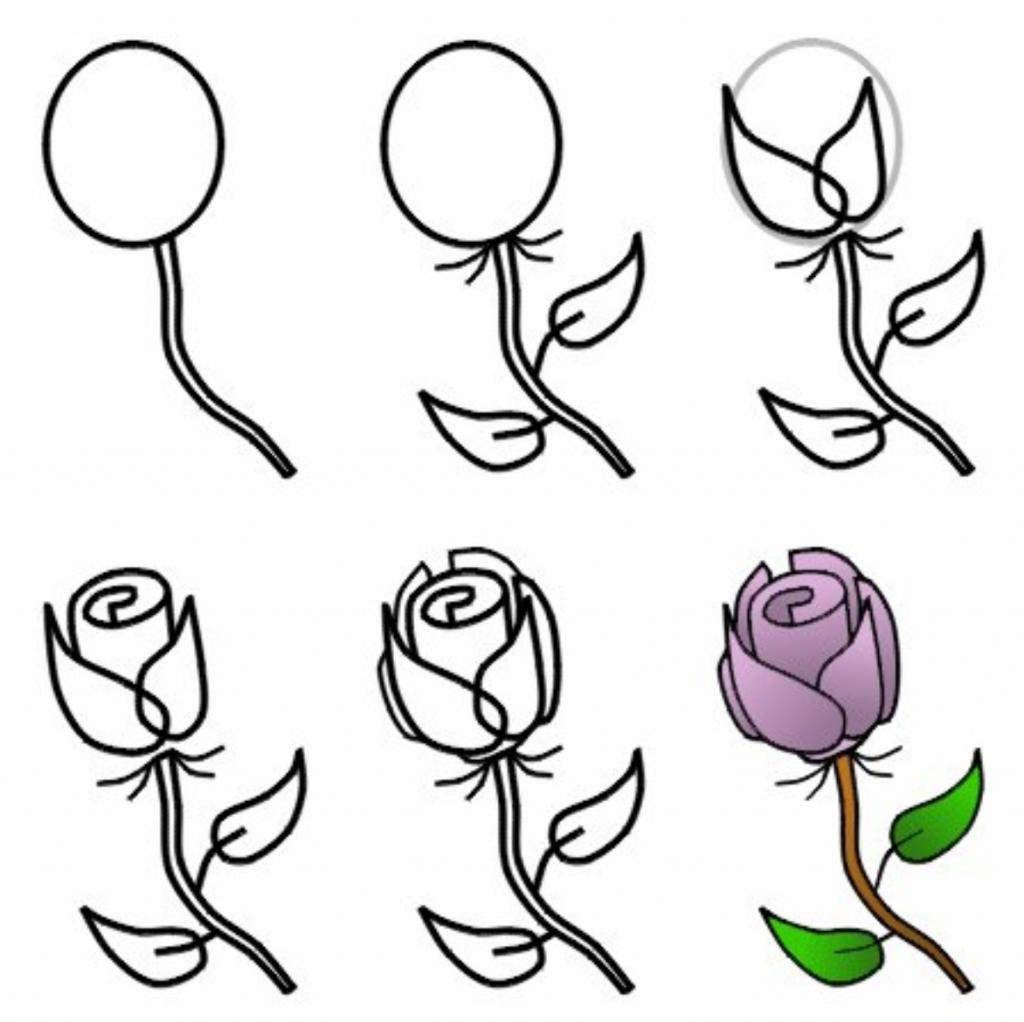 přenáramně přitom voní.Trny má, tak píchat můžejako každá jiná _ _ _ _. (růže)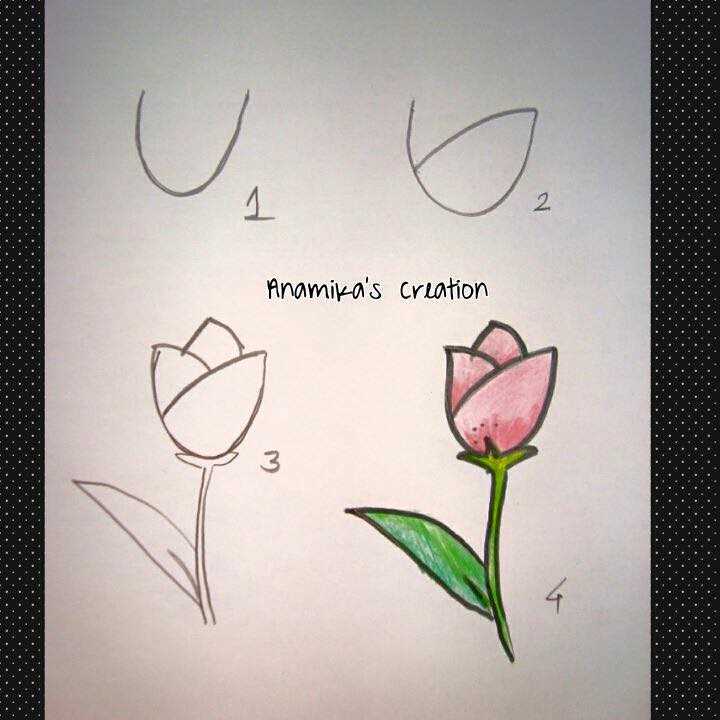 